IntroductionAbout this policyThis policy sets out the FIRST Information Exchange Policy (IEP) ramework that Computer Security Incident Response Teams (CSIRT), security communities, organizations, and vendors may consider implementing to support their information sharing and information exchange initiatives.This framework is intended to support both the existing approaches to defining information exchange policies used by CSIRTs, and information exchange policies that organizations will need as their information exchanges mature and evolve.  BackgroundAutomating the exchange of security and threat information in a timely manner is crucial to the future and effectiveness of the security response community.The timely distribution of sensitive information will only thrive in an environment where both producers and consumers have a clear understanding of how shared information can and cannot be used, with very few variations of interpretation.  The general lack of adequate policy that supports information exchange is increasingly becoming an impediment to timely sharing.  This will only be exacerbated as more organizations start actively participating in information exchange communities and the volume of security and threat information being shared continues to grow. The Traffic Light Protocol (TLP) is the most commonly used method to mark and protect information that is shared.  The original intent behind TLP was to speed up the time-to-action on shared information by pre-declaring the permitted redistribution of that information, reducing the need for everyone to ask the producer if it could be “shared with XYZ in my organization” and for that purpose TLP still works.The challenge for producers of information is that they need to be able to convey more than just the permitted redistribution of the information.  There can be a lack of clarity when defining and interpreting the permitted actions and uses of information shared between organizations. This is compounded by the sensitive nature and commercially competitive aspects of security and threat information.FIRST, interested in enabling the global development and maturation of CSIRTs, recognized that the general lack of adequate policy supporting information exchange is increasingly becoming an impediment to information sharing amongst CSIRT teams.Given the geographical and functional span of the membership of FIRST, it was determined that the community that it assembles would be an appropriate source for definitive capture and representation of CSIRTs IEP requirements.Automating information exchange is not just a matter of technology; but also one of policy, language, and structured understanding.  Policy frameworkFramework Framework Policy TypesFour policy types are supported: Handling, Action, Sharing, and Licensing (HASL).HANDLING policy statements define any obligations or controls on information received, to ensure the confidentiality of information that is sharedACTION policy statements define the permitted actions or uses of the information received that can be carried out by a recipientSHARING policy statements define any permitted redistribution of information that is received LICENSING policy statements define any applicable agreements, licenses, or terms of use that governs the information being shared Framework Policy StatementsA defines individual Policy Statements that articulate the specific requirements or obligations for Recipients on information the Provider shares. Each policy statement includes the following properties, by definition:POLICY STATEMENT - states the common name for each policy statement.POLICY TYPE - states the Policy Type the Policy Statement is associated with.POLICY DESCRIPTION - provides context and defines the intended purpose of the policy statement.POLICY ENUMERATIONS - Define the set of permitted enumerations for the policy statement and may include definitions for enumerations that are not described elsewhere in this policy.Policy statement enumerations that indicate requirement levels use the key words “MUST”, “MUST NOT”, and “MAY” in this document are to be interpreted as described in RFC2119.MUST - This word means that the policy statement is an absolute requirement.MUST NOT - This phrase means that the policy statement is an absolute prohibition.MAY - This word means that the policy statement is truly optional.  Handling Policy StatementsHandling policy statements define any obligations or controls on information received, to ensure the confidentiality of information that is shared. ENCRYPT IN TRANSIT ENCRYPT AT RESTAction Policy StatementsAction policy statements define the permitted actions or uses of the information received that can be carried out by a recipient.PERMITTED ACTIONSAFFECTED PARTY NOTIFICATIONSSharing Policy StatementsSharing policy statements define any permitted redistribution of information that is received and any actions that need to be taken first.TRAFFIC LIGHT PROTOCOL PROVIDER ATTRIBUTION  OBFUSCATE AFFECTED PARTIESLicensing Policy StatementsLicensing policy statements define any applicable agreements, licenses, or terms of use that governs the information being shared.  For example, a reference to an existing partner sharing agreement or commercial license.EXTERNAL REFERENCEUNMODIFIED RESALEMetadata Policy StatementsMetadata policy statements define the metadata elements for an IEP that are needed to support implementation of the IEP framework and the machine readability of IEPs. Metadata policy statements have values but do not have enumerations. POLICY IDPOLICY VERSIONPOLICY NAMEPOLICY START DATEPOLICY END DATEPOLICY REFERENCEAppendix A: IEP exampleshttps://www.first.org/iepThe following example JSON representation of an IEPimplementation Policy StatementPolicy StatementENCRYPTINTRANSITENCRYPTINTRANSITPolicy TypePolicy TypeHANDLINGHANDLINGPolicy DescriptionPolicy DescriptionStates whether the received information has to be encrypted when it is retransmitted by the recipient.States whether the received information has to be encrypted when it is retransmitted by the recipient.Policy EnumerationsPolicy EnumerationsMUST Recipients MUST encrypt the information received when it is retransmitted or redistributed.MAYRecipients MAY encrypt the information received when it is retransmitted or redistributed.MUST Recipients MUST encrypt the information received when it is retransmitted or redistributed.MAYRecipients MAY encrypt the information received when it is retransmitted or redistributed.Policy StatementENCRYPTATRESTENCRYPTATRESTENCRYPTATRESTPolicy TypeHANDLINGHANDLINGHANDLINGPolicy DescriptionStates whether the received information has to be encrypted by the Recipient when it is stored at rest.States whether the received information has to be encrypted by the Recipient when it is stored at rest.States whether the received information has to be encrypted by the Recipient when it is stored at rest.Policy EnumerationsMUST Recipients MUST encrypt the information received when it is stored at rest.MAYRecipients MAY encrypt the information received when it is stored at rest.MUST Recipients MUST encrypt the information received when it is stored at rest.MAYRecipients MAY encrypt the information received when it is stored at rest.MUST Recipients MUST encrypt the information received when it is stored at rest.MAYRecipients MAY encrypt the information received when it is stored at rest.Policy StatementPERMITTEDACTIONSPolicy TypeACTIONPolicy DescriptionStates the permitted actions that Recipients can take upon information received.Policy EnumerationsNONERecipients MUST NOT act upon the information received.CONTACT FOR INSTRUCTION Recipients MUST contact the Providers before acting upon the information received. An example is where information redacted by the Provider could be derived by the Recipient and identify the affected parties.INTERNALLY VISIBLE ACTIONSRecipients MAY conduct actions on the information received that are only visible on the Recipient's internal networks and systems, and MUST NOT conduct actions that are visible outside of the Recipients networks and systems, or visible to third parties.EXTERNALLY VISIBLE INDIRECT ACTIONSRecipients MAY conduct indirect, or passive, actions on the information received that are externally visible and MUST NOT conduct direct, or active, actions.EXTERNALLY VISIBLE DIRECT ACTIONSRecipients MAY conduct direct, or active, actions on the information received that are externally visible.Policy StatementAFFECTEDPARTYNOTIFICATIONSPolicy TypeACTIONPolicy DescriptionRecipients are permitted notify affected third parties of a potential compromise or threat.  Examples include permitting National CSIRTs to send notifications to affected constituents, or a service provider contacting affected customers. Policy EnumerationsMAYRecipients MAY notify affected parties of a potential compromise or threat.MUST NOTRecipients MUST NOT notify affected parties of potential compromise or threat. Policy StatementPolicy TypeSHARINGPolicy DescriptionRecipients are permitted to redistribute the information received within the redistribution scope as defined by the enumerations. The enumerations “RED”, “AMBER”, “GREEN”, “WHITE” in this document are to be interpreted as described in the FIRST Traffic Light Protocol https://www.first.org/tlpPolicy EnumerationsRED.AMBER GREENWHITEPolicy StatementATTRIBUTIONPolicy TypeSHARINGPolicy DescriptionRecipients could be required to attribute or anonymize the Provider when redistributing the information received. Policy EnumerationsMAYRecipients MAY attribute the Provider when redistributing the information received.   MUSTRecipients MUST attribute the Provider when redistributing the information received.MUST NOTRecipients MUST NOT attribute the Provider when redistributing the information received.Policy StatementOBFUSCATEAFFECTEDPARTIESPolicy TypeSHARINGPolicy DescriptionRecipients could be required to obfuscate or anonymize information that could be used to identify the affected parties before redistributing the information received. Examples include removing affected parties IP addresses, or removing the affected parties names but leaving the affected parties industry vertical prior to sending a notification.Policy EnumerationsMAYRecipients MAY obfuscate information about the specific affected parties.    MUST Recipients MUST obfuscate information about the specific affected parties.MUST NOT Recipients MUST NOT obfuscate information about the specific affected parties. Policy StatementEXTERNALREFERENCEPolicy TypeLICENSINGPolicy DescriptionThis statement can be used to convey a description or reference to any applicable licenses, agreements, or conditions between the producer and receiver. e.g. specific terms of use, contractual language, agreement name, or a URL.Policy EnumerationsThere are no EXTERNAL REFERENCE enumerations and this is a free form text field.Policy StatementUNMODIFIEDRESALEPolicy TypeLICENSINGPolicy DescriptionStates whether the recipient MAY or MUST NOT resell the information received unmodified or in a semantically equivalent format. e.g. transposing the information from a .csv file format to a .json file format would be considered semantically equivalent. Policy EnumerationsMAYRecipients MAY resell the information received.   MUST NOTRecipients MUST NOT resell the information received unmodified or in a semantically equivalent format.Policy StatementIDPolicy TypeMETADATAPolicy DescriptionProvides a unique ID to identify a specific IEP implementation.Policy StatementVERSIONPolicy TypeMETADATAPolicy DescriptionPolicy StatementNAMEPolicy TypeMETADATAPolicy DescriptionThis statement can be used to provide a name for an IEP implementation.e.g. FIRST Mailing List IEPPolicy StatementSTARTDATEPolicy TypeMETADATAPolicy DescriptionStates the UTC date that the IEP is effective from.Policy StatementENDDATEPolicy TypeMETADATAPolicy DescriptionStates the UTC date that the IEP is effective until.Policy StatementPolicy TypePolicy DescriptionThis statement can be used to provide a UR reference to the specific IEP implementation.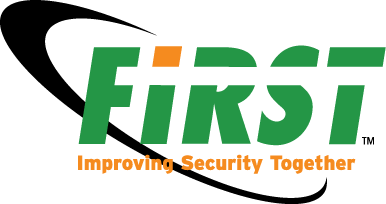 